Και αυτό το φθινόπωρο, για τέταρτη συνεχή χρονιά, η βόλτα με τους ευρωπαίους λογοτέχνες στη Στοά του Βιβλίου συνεχίζεται. Φέτος το δίκτυο EUNIC (European Union National Institutes for Culture / Ένωση Μορφωτικών Ινστιτούτων της Ευρωπαϊκής Ένωσης), στο οποίο συμμετέχει το Σπίτι της Κύπρου, προσκαλεί τους μικρούς και μεγάλους φίλους των βιβλίων να συναντήσουν και να συνομιλήσουν με σημαντικούς λογοτέχνες από διάφορες χώρες της Ευρώπης σε μια γιορτή της ευρωπαϊκής νεανικής λογοτεχνίας και της διαφορετικότητας.Ο 4ος Ευρωπαϊκός Λογοτεχνικός Περίπατος πραγματοποιείται το Σάββατο 16 Σεπτεμβρίου 2017, από τις 11:00 έως τις 15:00, στη Στοά του Βιβλίου, Πεσμαζόγλου 5 και Σταδίου, Αρσάκειο Μέγαρο,  στο πλαίσιο των δράσεων και συνεργειών του EUNIC για την κατανόηση, την προώθηση και την ενίσχυση της πολιτισμικής και γλωσσικής ποικιλομορφίας και της συνεργασίας μεταξύ των ευρωπαϊκών κοινωνιών, με στόχο την ανάδειξη της πολυμορφίας της λογοτεχνικής έκφρασης στην Ευρώπη και την παρουσίαση της σύγχρονης ευρωπαϊκής λογοτεχνίας και των ευρωπαίων λογοτεχνών στο ευρύ κοινό μέσω μιας σειράς δημοσίων αναγνώσεων και άλλων παράλληλων δράσεων.Στον 4ο Ευρωπαϊκό Λογοτεχνικό Περίπατο συμμετέχουν, εκπροσωπώντας την Κύπρο, οι διακεκριμένοι συγγραφείς Πάνος Χριστοδούλου και Παναγιώτα Πλησή οι οποίοι θα παρουσιάσουν το έργο τους και θα συνομιλήσουν με το κοινό. Αποσπάσματα από βιβλία τους θα διαβάσει η ηθοποιός Άνδρη Θεοδότου.Η συμμετοχή του Σπιτιού της Κύπρου στον 4ο Ευρωπαϊκό Λογοτεχνικό Περίπατο πραγματοποιείται με τη στήριξη των Πολιτιστικών Υπηρεσιών του Υπουργείου Παιδείας και Πολιτισμού της Κυπριακής Δημοκρατίας.Στον φετινό Περίπατο συμμετέχουν οι λογοτέχνες: Bernard Friot (Γαλλικό Ινστιτούτο Ελλάδος), Antonio G. Iturbe (Instituto Cervantes), Anastasia Kalantzi-Azizi (Πρεσβεία Αυστρίας), Julia Kaergel (Goethe-Institut Athen), Tanya Landman (British Council), Πάνος Χριστοδούλου και Παναγιώτα Πλησή (Σπίτι της Κύπρου).Η είσοδος είναι ελεύθερη. Πώληση των βιβλίων στα ελληνικά από τα βιβλιοπωλεία Public και των ξενόγλωσσων από το Λεξικοπωλείο.www.eunic-online.eu|www.stoabibliou.gr|www.lexikopoleio.com|www.public.gr6 Σεπτεμβρίου 20174ος ΕΥΡΩΠΑΪΚΟΣ ΛΟΓΟΤΕΧΝΙΚΟΣ ΠΕΡΙΠΑΤΟΣΤο Σπίτι της Κύπρου συμμετέχει στη γιορτή της ευρωπαϊκής νεανικής λογοτεχνίαςκαι της διαφορετικότητας !στη Στοά του Βιβλίου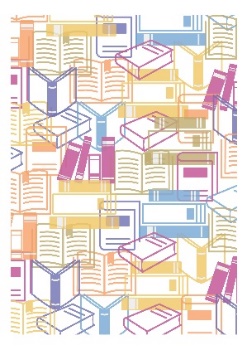 